QUEMA DE MUÑECOS POR AÑO NUEVO AUMENTA LA CONTAMINACION DEL AIRECon motivo de sensibilizar y concientizar a la población sobre la contaminación de la Quema de Muñecos, la Gerencia Regional de Recursos Naturales y Gestión del Medio Ambiente informa reducir la actividad de quema  de muñecos y materiales tóxicos e inflamables en las celebraciones de Año Nuevo, por que  elevan en 700% los índices de contaminación atmosférica, llegando a lugares a que la atmósfera se encuentre enrarecida  con la elevada concentración de  partículas suspendidas que, en forma de humos negros, oscurecen el cielo, que pueden afectar la salud de la población; entran en contacto directo o indirecto con las micropartículas y gases contaminantes pueden sufrir de irritación de la vista, males respiratorios como: asma, bronquitis crónica, entre otras enfermedades cardiovasculares.  Esto se debe a la composición de los muñecos que suelen estar hechos de tela (que puede ser de algodón, lana, fibras sintéticas, entre otros), cartón, plástico, alambre, madera, y otros materiales en desuso: que en muchos casos se acompaña con pirotécnicos. Se suma  a esto el hecho de que muchas personas acostumbran colocar el muñeco en la pista, la cual lleva una capa asfáltica que es un derivado del petróleo, otro de los materiales contaminantes del aire. Al producirse la combustión de estos materiales se generan sustancias contaminantes como monóxido de carbono, nitrógeno, vapor de azufre, entre otros gases y partículas con tamaño menor a las 10 micras, los cuales se suspenden con facilidad en el aire y son absorbidas con rapidez por las personas”  el promedio de partículas contaminantes es de 100 microgramos por metro cúbico de aire; cuando se queman los tradicionales muñecos, las emisiones aumentan  a una concentración hasta los 700 microgramos.  Es necesario cuidar nuestro medio ambiente no a la quema de muñecos por año nuevo pues lo único que ganamos es contaminar nuestra bella ciudad el mundo necesita de nuestro cuidado,    seguro encontraremos una mejor alternativa, sin perjudicar la salud  de la población y al medio ambiente. Hagamos todos los esfuerzos posibles por recibir  año nuevo con aire más limpio y saludable nuestro planeta que es nuestra casa.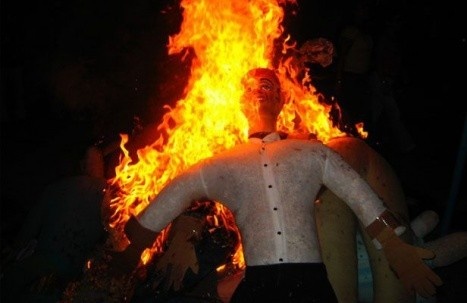 